Honeoye Valley AssociationMeeting Minutes6:30pm February 18, 2019Held at Richmond Town Hall Meeting Minutes DC motioned to accept meeting minutes, LW second, ayes unanimous.Treasurer’s report/Pay Bills Dave Baker  Invoice for the Video Production of the TMDL to be paid. Donation to the Honeoye Public Library $250.Dues paid to Finger Lakes Watershed Alliance $200DB signed us up for Wild Apricot to accept credit cards.TG Motion to accept Treasures report, DC second, Ayes unanimous.John Foust at FLCC Conservation Department inquired if the HVA would be interested in continuing the Scholarship program for 3 credit hours ($761.) TG motioned to continue to offer the scholarship, DC second, Ayes Unanimous.Lake:Discussion and re-cap of the DEC and EPA program to present the TMDL to the Honeoye community.The microphone had issues. Not all of the questions could be answeredWe are waiting for the public release of the feasibility study for Honeoye Lake from the DEC.Preliminary plan is to have Steve Sousa, Princeton Hydro present the feasibility study findings to the public.The HVA may take the roll of educators to the community. Honeoye Lake Watershed Task force will rely on the HVA to organize the meetings.Core samples were taken from 2000. Bottom sediments are light fluffy and move around.TG put together an executive summary of the NYSDEC Honeoye TMDL Meeting.External watershed work will have to continue to promote a healthy lake for future generations.A future Lake Friendly Living Guide and Healthy Lawn brochure were discussed Spring Roadside CleanupRoadside Cleanup Saturday May 11th. DB is going to check into the insurance that covers our roadside clean up.LM proposal of a mini grant for Aquatic Invasive Species educational outreach offered through the Finger Lakes Institute and FL-PRISM. Finger Lakes Institute would like the grant to be used for educational outreach and public awareness.  One-page AIS PDF’s fact sheets are already prepared by the Finger Lakes PRISM. The suggestion is to pull them together into a 20-page newsletter that can be mailed to all 1700 residents in the watershed would be mailed the newsletter. DB Motioned to seek the approval of funding from FLI if they agree to fund the incentive we should move forward, with the cap of to $6,000. LW second, Ayes UnanimousThank you to Terry, Dorothy and Lindsay for great idea!Photo Contest – DG and LM  LM Email Blast for the Photo ContestCitizen monitoring – Dorothy and Lindsay on the April agenda to address recruiting 3 more Secchi disk  volunteers for the northern lake basin. Lake StewardsFLI Lake Stewards four days a week for 2019.  Park & Recreation Lake Stewards still TBD.LM Stewards for Honeoye Lake were added to the Cndga Lake Watershed grant proposal for 2020 & 2021 for a 10-hour shift. We won’t know until June if we get the grant.Annual Meeting July 13th for the Business meeting at the church.Grapevine for the SpringLM is going to put together a calendar for the Grapevine to possibly get a spring Grapevine put together and send it over to CS.NYSFOLAMay 3rd and 4th at Lake GeorgeAdjournmentTG Motion to adjourn, DG seconded, Ayes, unanimous.Next Meeting March 18, 20196:30 – 8 PM Location Honeoye Public Library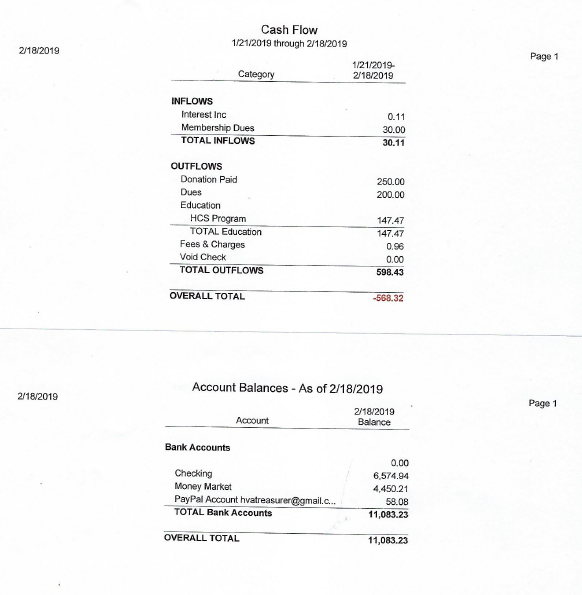 Board MembersDan Lalonde	President, Webmaster  Jerry Passer                Terry GronwallDorothy GronwallDave Baker	    TreasurerElaine CookDon CookCaroline Sauers,  SecretaryTim Mc AuliffeLen WildmanLindsay McMillanKen KlumpPresentAbsentPresentPresentPresentPresentPresentPresentAbsentPresentPresentAbsentGuests